Informacija apie paraiškų teikimą:2018-12-10(kvietimo paskelbimo data)Paraiškų pateikimo būdas:Pareiškėjas pildo paraišką ir kartu su Europos Sąjungos fondų investicijų veiksmų programos 3 prioriteto „Smulkiojo ir vidutinio verslo konkurencingumo skatinimas“ priemonės Nr. 03.3.2-LVPA-K-837 „Eco-inovacijos LT+“ projektų finansavimo sąlygų aprašo Nr. 3, patvirtinto 2018 m. gruodžio 6 d. įsakymu Nr. 4- 739, 59 punkte nurodytais priedais iki kvietimo teikti paraiškas skelbime nustatyto termino paskutinės dienos teikia ją per DMS, o jei DMS funkcinės galimybės laikinai neužtikrinamos – įgyvendinančiajai institucijai raštu Taisyklių III skyriaus dvyliktajame skirsnyje nustatyta tvarka.Jei laikinai nėra užtikrintos DMS funkcinės galimybės ir dėl to pareiškėjai negali pateikti paraiškos ar jos priedo (-ų) paskutinę paraiškų pateikimo termino dieną, įgyvendinančioji institucija paraiškų pateikimo terminą pratęsia 7 dienų laikotarpiui ir (arba) sudaro galimybę paraiškas ar jų priedus pateikti kitu būdu ir apie tai paskelbia Taisyklių 82 punkte nustatyta tvarka.Paraiškos per DMS turi būti pateiktos LVPA iki 2019 m. balandžio 10 d. 24:00. Konsultuojama dėl paraiškų teikimo per DMS iki 2019 m. balandžio 10 d. 16:00. Informaciją, kaip teikti paraiškas per DMS, galima rasti čia. LVPA neprisiima atsakomybės dėl ne laiku pateiktų paraiškų.Įgyvendinančiosios institucijos, priimančios paraiškas, pavadinimas:LVPAĮgyvendinančiosios institucijos adresas:Savanorių pr. 28, LT-03116, Vilnius.Konsultuojančių įgyvendinančiosios institucijos darbuotojų vardai, pavardės, kontaktai (el. paštas, telefonas):Priemonės projektų tinkamumo klausimais:
LVPA Komunikacijos skyriaus vyresnysis informavimo specialistas Deividas Petrulevičius, el. p. deividas.petrulevicius@lvpa.lt, tel. (8 5) 268 7411.
LVPA Verslumo skatinimo projektų skyriaus  vedėjo pavaduotoja Agnė Vaitkūnienė, el. p.  agne.vaitkuniene@lvpa.lt, tel. (8 5) 203 4855. Bendraisiais klausimais:
LVPA Komunikacijos skyriaus vedėja Eglė Žemaitienė, el. p. egle.zemaitiene@lvpa.lt, tel. (8 5) 210 9091.Dėl paraiškų pateikimo per DMS:LVPA Informacinių technologijų skyriaus vedėjas Vaidotas Šulskis, el. p. vaidotas.sulskis@lvpa.lt, tel. (8 5) 268 7454.
Interneto svetainės, kurioje galima rasti kvietimo dokumentus, adresas:http://www.esinvesticijos.lt/paskelbti_kvietimaihttp://ukmin.lrv.lt/lt/veiklos-sritys/es-parama-1/2014-2020-m/2014-2020m-galiojantys-kvietimai 
http://lvpa.lt/lt/verslo-priemones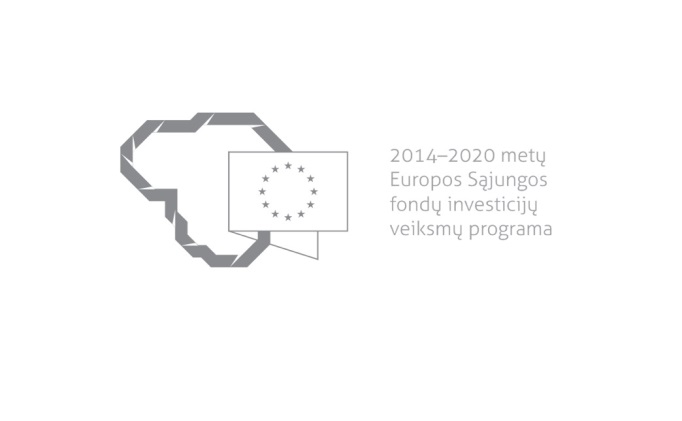 